FORMULARIO A2COMPRA DE BASES DE LICITACIÓN Y DE INTENCIÓN DE PARTICIPAREMPRESA DE LOS FERROCARRILES DE ESTADOSERVICIO DE MANTENIMIENTO Y REPARACIÓN DE OBRAS EN RECINTOS EFE REGIÓN METROPOLITANA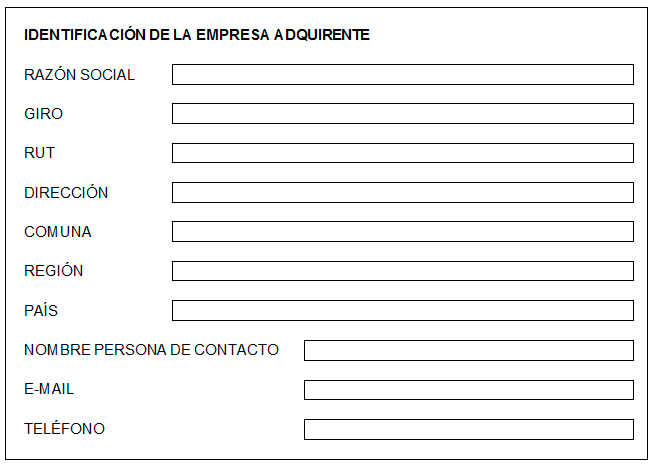 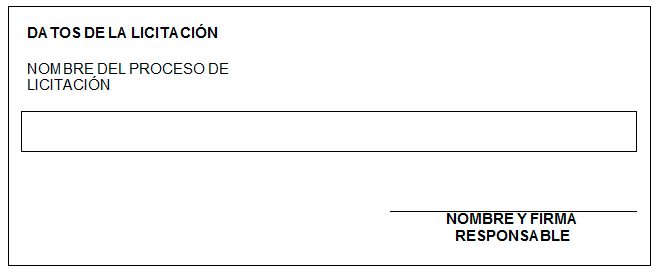 